Rokiškio rajono Skemų kaimo rekreacinės teritorijos schemaFormuojamo sklypo preliminarus plotas 0,4 ha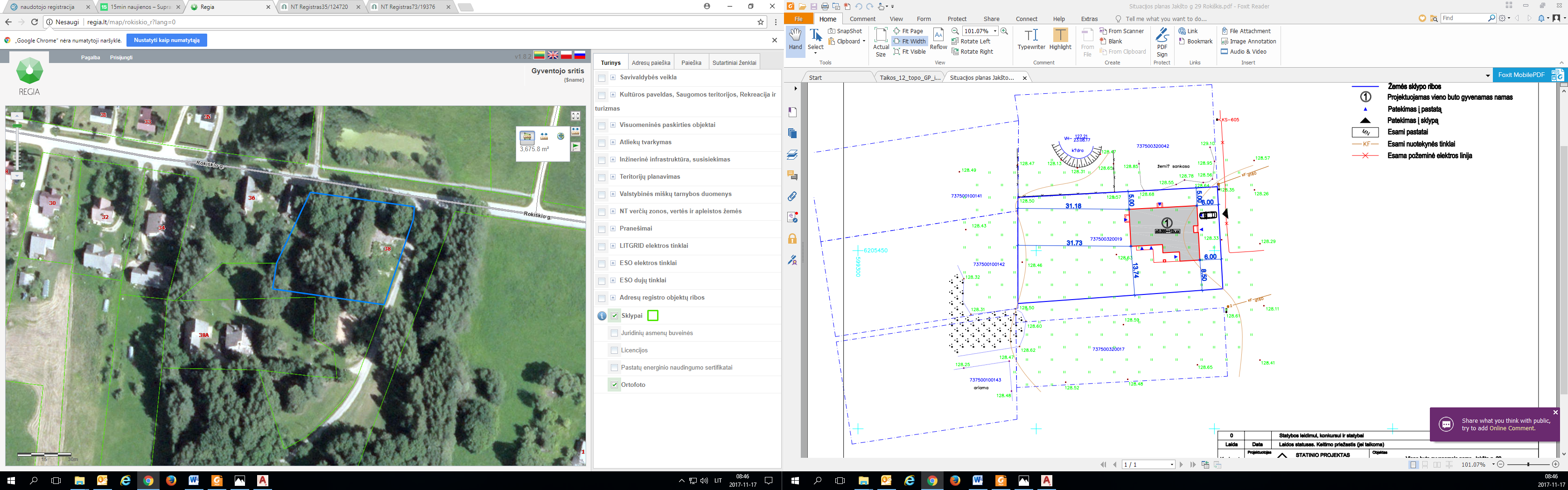 